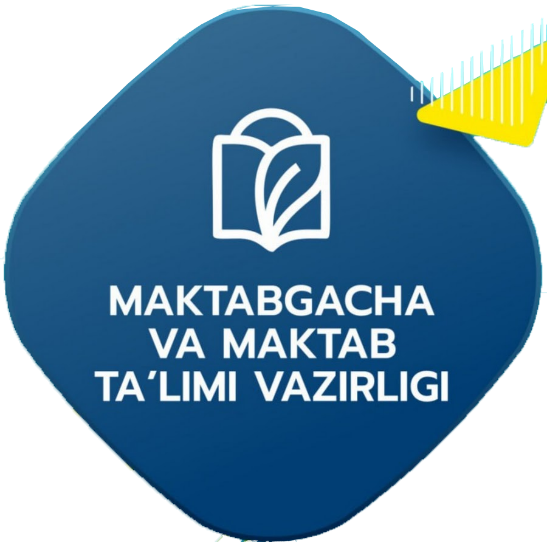 ______________ VILOYATI _________ TUMANI  MAKTABGACHA VA MAKTAB  TA’LIMI BO’LIMIGA QARASHLI___-SONLI O’RTA TA’LIM MAKTABI INGLIZ TILI FANI O’QITUVCHISI_______________________________NING
9-sinflar uchun Unit 1. Lesson 1
Overview and about youmavzusida 1 soatlikDars ishlanmasi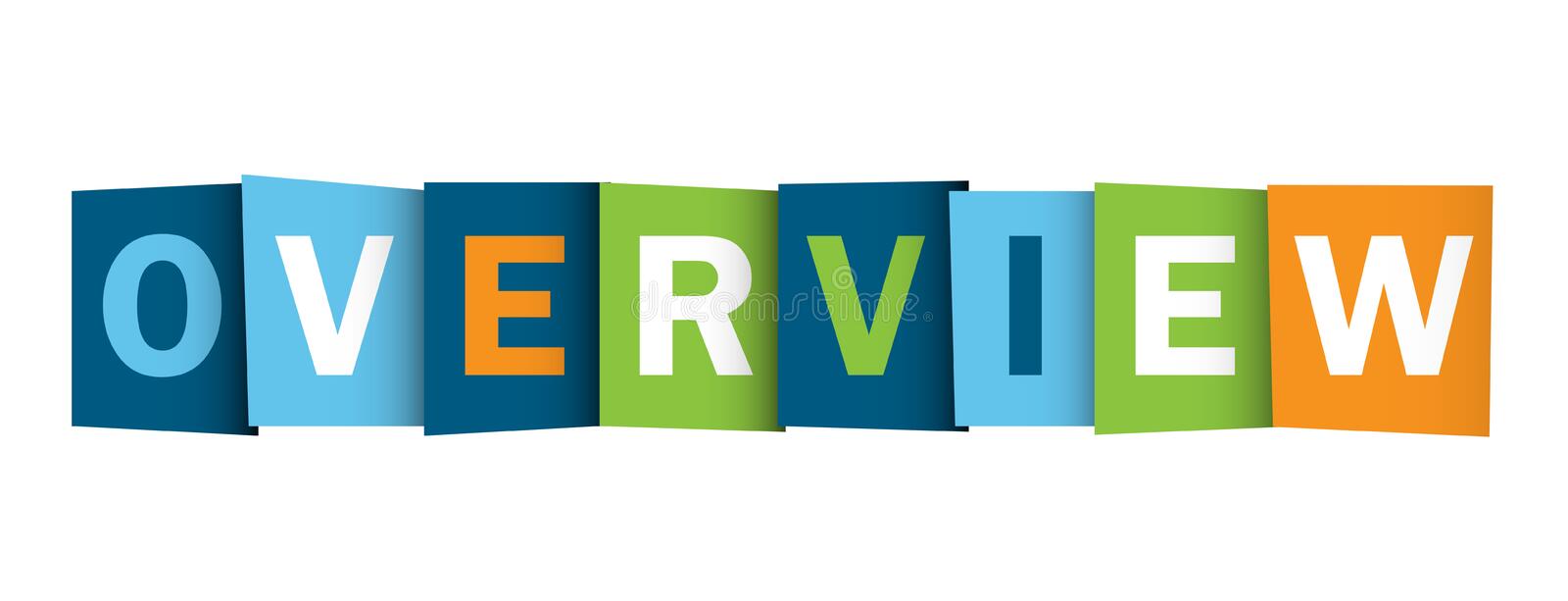 _______________-2023Date_____ Form_____						Subject: EnglishTheme: Overview and about youAims:Educational:         - to learn about activities and personal interestsDeveloping: 	- to develop listening, reading, writing, and speaking skillsSocio-cultural: 	- to raise awareness of different culturesUp bringing: 	- to enrich pupils’ knowledge of our tradition and nation
Learning outcomes:  At the end of the lesson, pupils will be able to use learnt language in practice, ask and answer questionsCompetence: SC1, FLCC, and PCType of the lesson: Mixed, group work, pair-work, individual workMethod of the lesson:  nontraditional, mixedEquipment of the lesson: Prepare 9 SB, Workbook, the DVD of the book, flashcardsTECHNOLOGICAL MAP OF THE LESSON:Procedure of the lesson: I. Organizing moment: Motivation, Greeting, checking attendance, season, weather, checking the preparation for the lesson.- Check for homework given on past lesson.- Ask pupils all new words learnt on previous lesson.II. Pre-activity:If students did Level 2 together, this activity gets them using simple English again after the break; if they didn’t, it helps them get to know each other.Write the words food, sport, city, animal and colour on the board. Give students one minute to write down their favourite thing in each category. Start by giving them an example for each, e.g. ice cream, basketball, Milan, elephant and green.In pairs, students then compare and discuss their answers. Demonstrate with a stronger student:‘What’s your favourite food, Mario?’I love sushi. There’s a great sushi place near my house. What about you?As a variation, all students should walk around the class asking and comparing answers to see which items in each category are the most popular.III. Main partPre-teach award (a prize you give to someone for something good they did), then ask students for examples of awards or prizes it is possible for young people to win, for example in sports competitions, youth movements or school exams. Put students into groups to discuss the questions. Encourage students to brainstorm other awards and prizes in their country. (If you have students from different countries, the discussion is more interesting if you put different nationalities together.) Then exchange ideas as a class. As an extension activity, put students into pairs to think of funny awards for their class for this year: for example, for the student who smiles the most, the student who asks the most questions.Activity 1 Read the poster and look at the photos. Then answer the questions in pairs.Ask students to look at the poster and the heading. Ask, ‘Who is the Duke of Edinburgh?’ (Prince Philip,  husband of the queen of England, Elizabeth II).  Pre-teach volunteering (offering to do something without expecting payment), expedition (an organised journey, especially a long one for a particular purpose) and hiking (the activity of going for a long walk for pleasure outdoors). Point out the pronunciation of Edinburgh (/ˈed.ɪn.bər.ə/). If necessary, read out the background information to help students. Ask, ‘Who is MrJones?’ (the school’s Duke of Edinburgh’s Award leader). Put students into pairs to read and answer the questions;then check the answers as a class.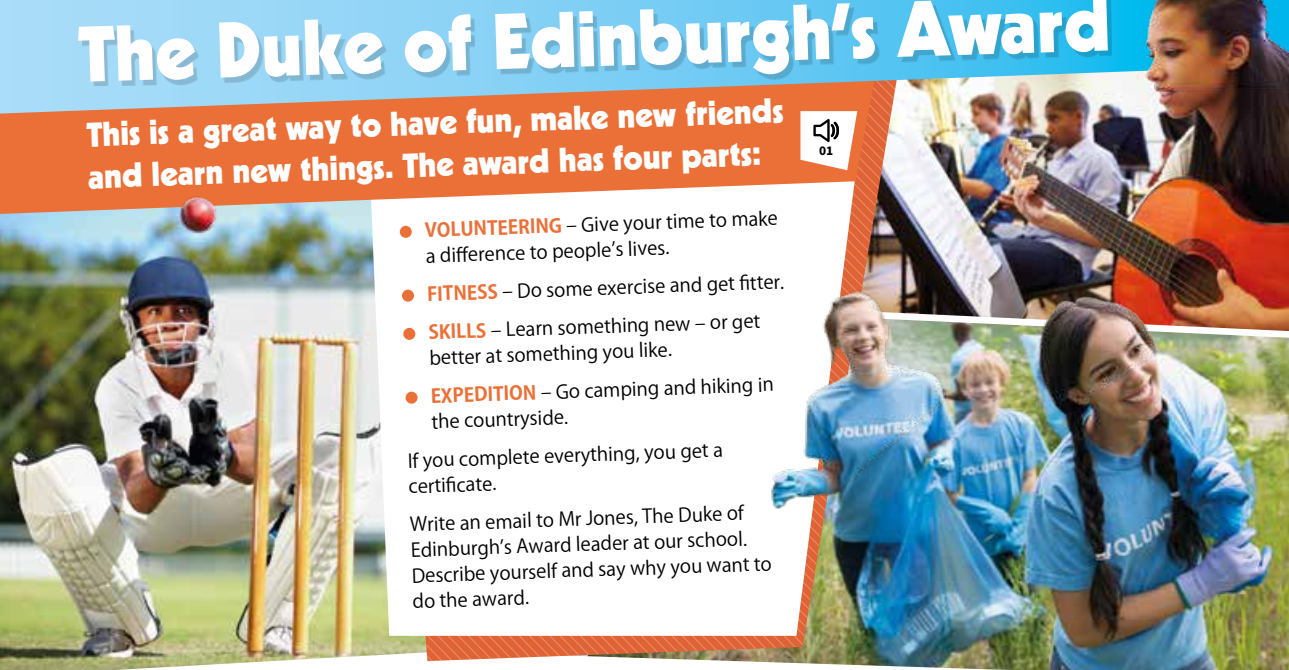 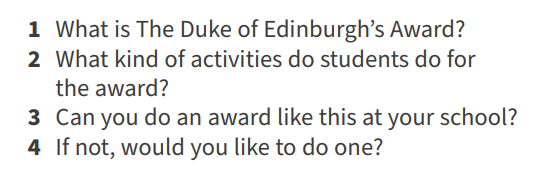 Answers1 It’s an achievement award.2 They volunteer, do fitness activities or exercise, learn something new and go on an expedition.3 and 4 Students’ own answersActivity 2 Read the students’ emails on page 11 and answer the questions with Daniel or Grace.Ask students to look at the emails. Ask, ‘Who tells a lot of jokes?’ (Daniel). Tell students to answer the questions. Check the answers then ask students, ‘Who sounds more interesting, Daniel or Grace?’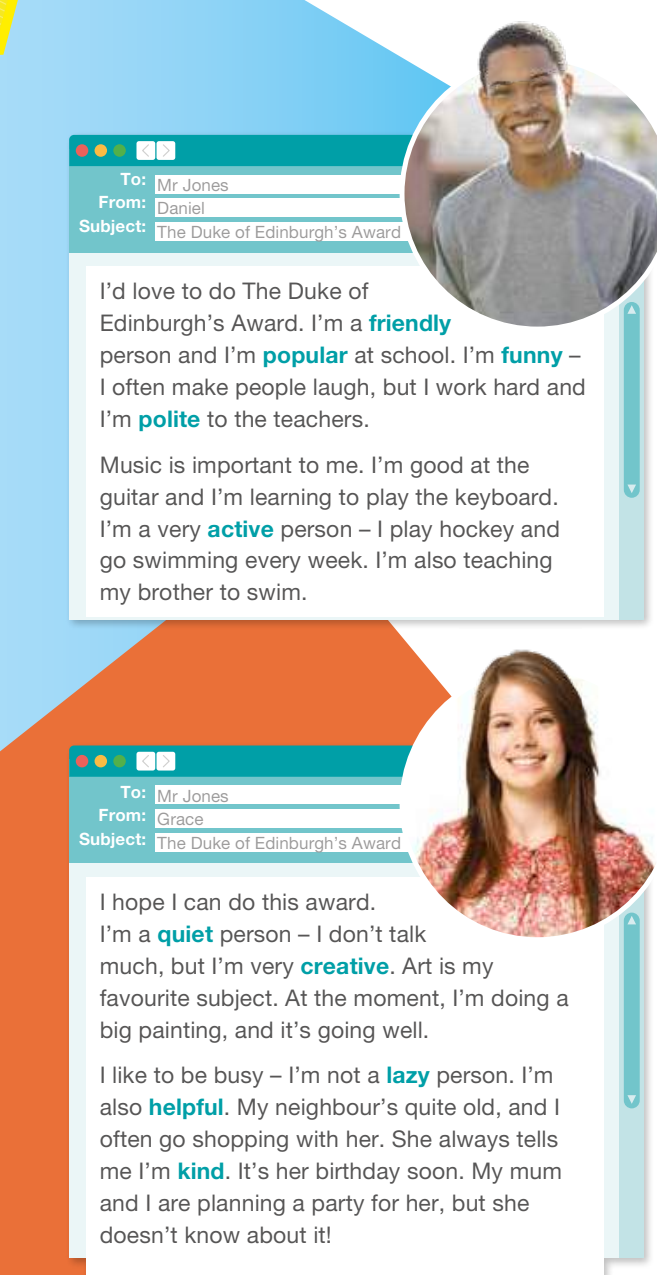 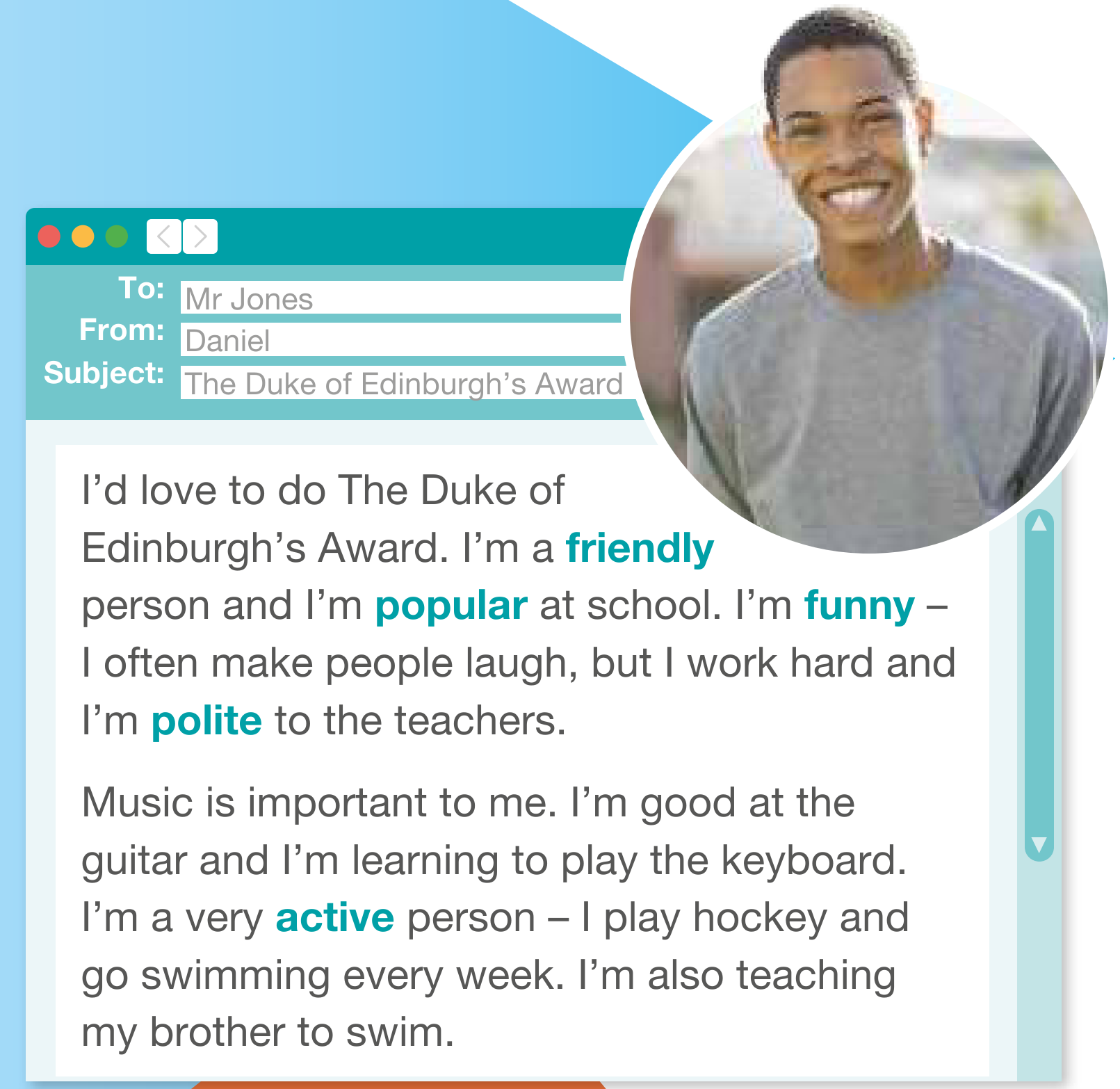 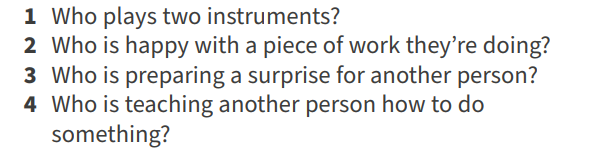 Answers1 Daniel   2 Grace   3 Grace   4 Daniel The Reading text is recorded for students to listen, read and check their answers.Activity 3 Check the meaning of the words in the emails on page 11. Then use them to complete the sentences.Ask concept-checking questions about the words. For example, ‘Are friendly people nice or not nice?’ (nice). Let weaker students translate the words. Drill all the words. Then tell students to complete the sentences. Put students into pairs to compare their answers.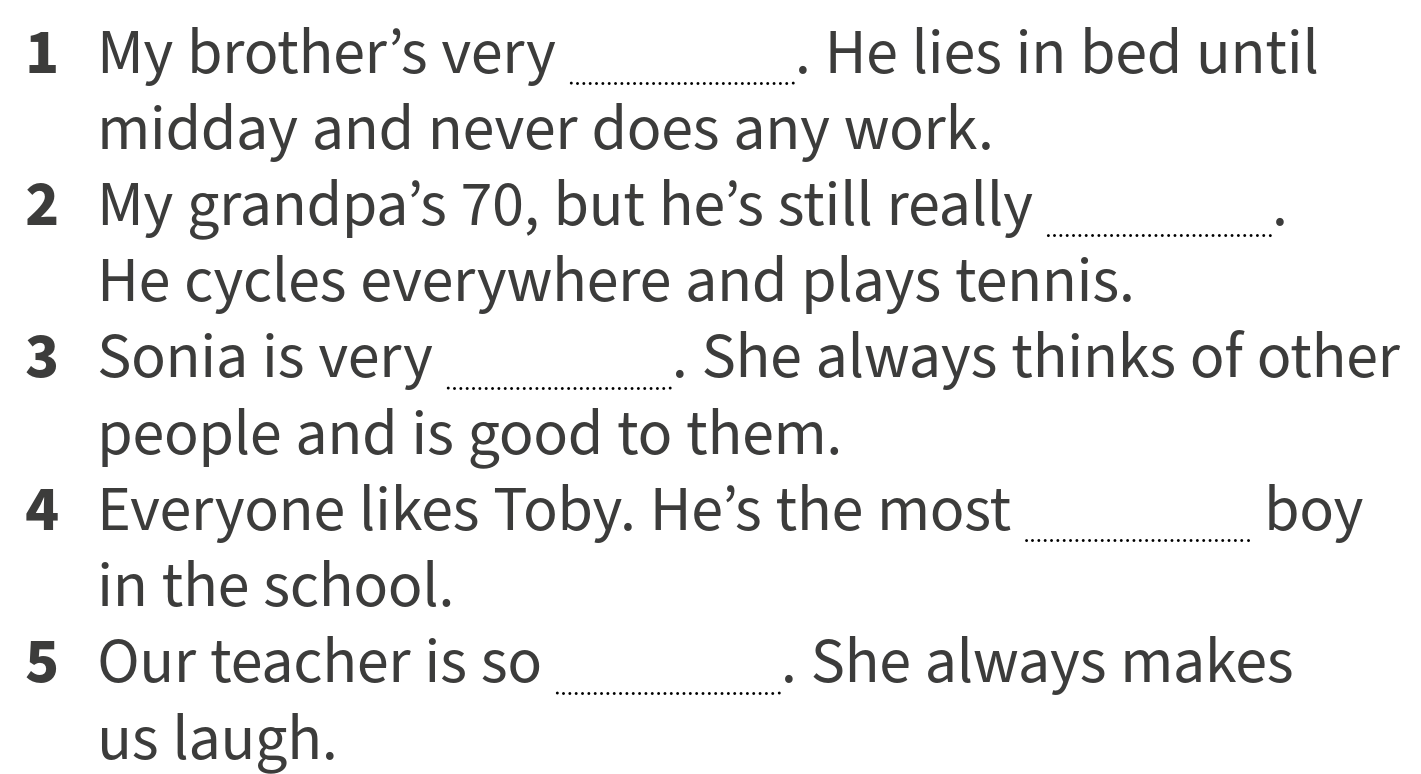 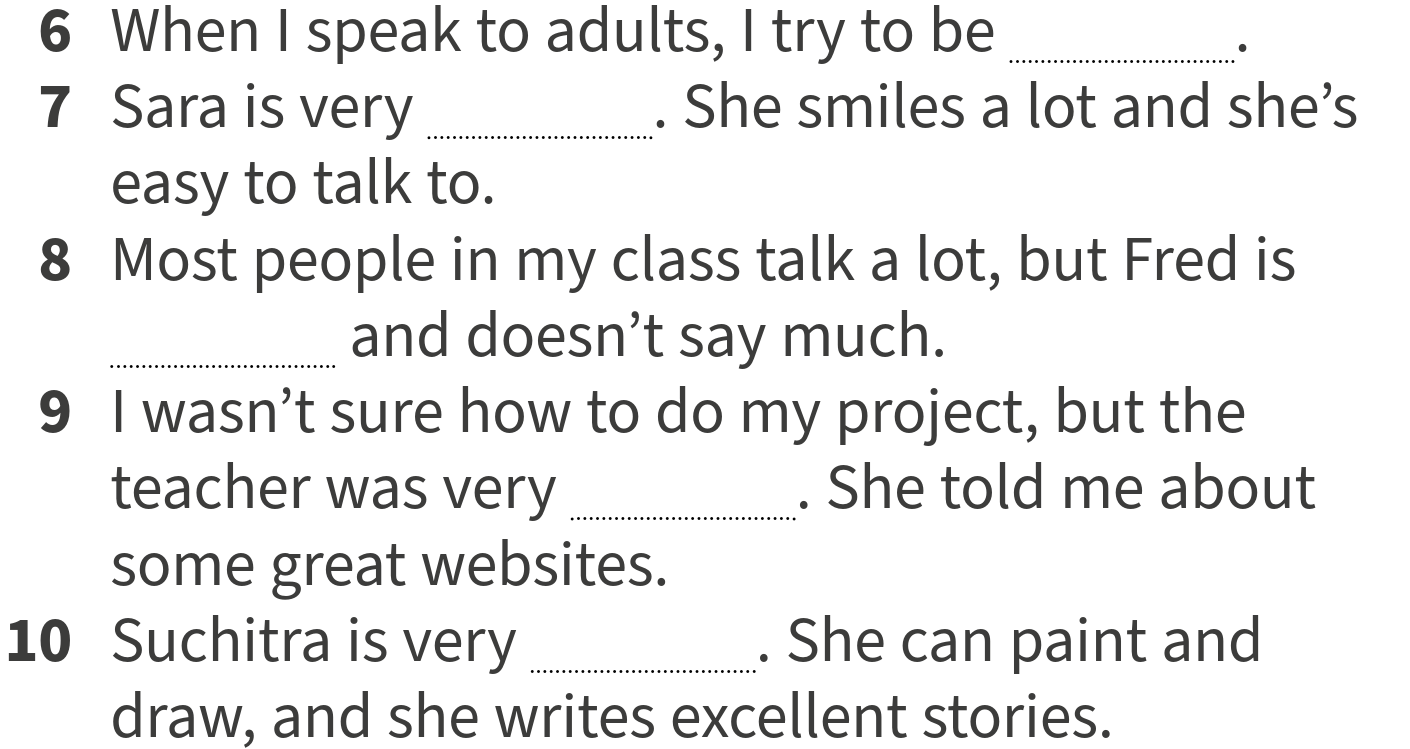 AnswersThe answers are recorded for students to check and then repeat.1 lazy   2 active   3 kind   4 popular   5 funny   6 polite    7 friendly   8 quiet   9 helpful   10 creativeActivity 4 Write sentences about your partner using the adjectives in Exercise 3. Give the sentences to your teacher to read out for the class to try and guess who they are about.Put students into pairs and have them write four sentences about their partner using adjectives. Tell them not to name their partner but to use they instead, for example, They don’t talk very much. Collect the sentences then read them out for the class to guess the student. Write the sentences which have mistakes on the board and tell students to correct or improve them.IV. Post-activityWB Activity 1 Put the letters in the correct order to make adjectives. The first letter is given.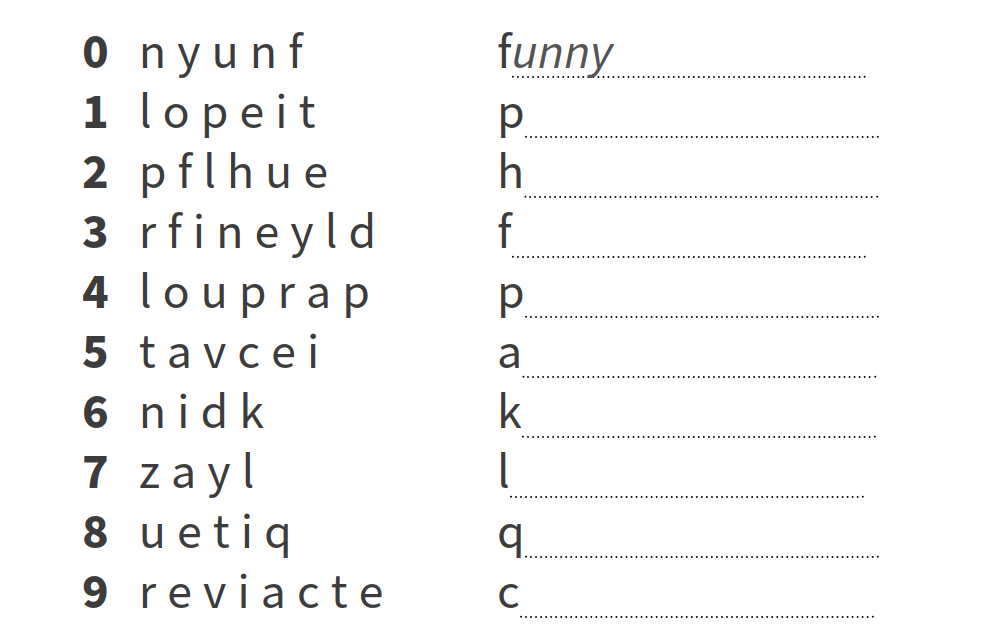 V. HomeworkWB Activity 2 Complete the sentences with words in Exercise 1.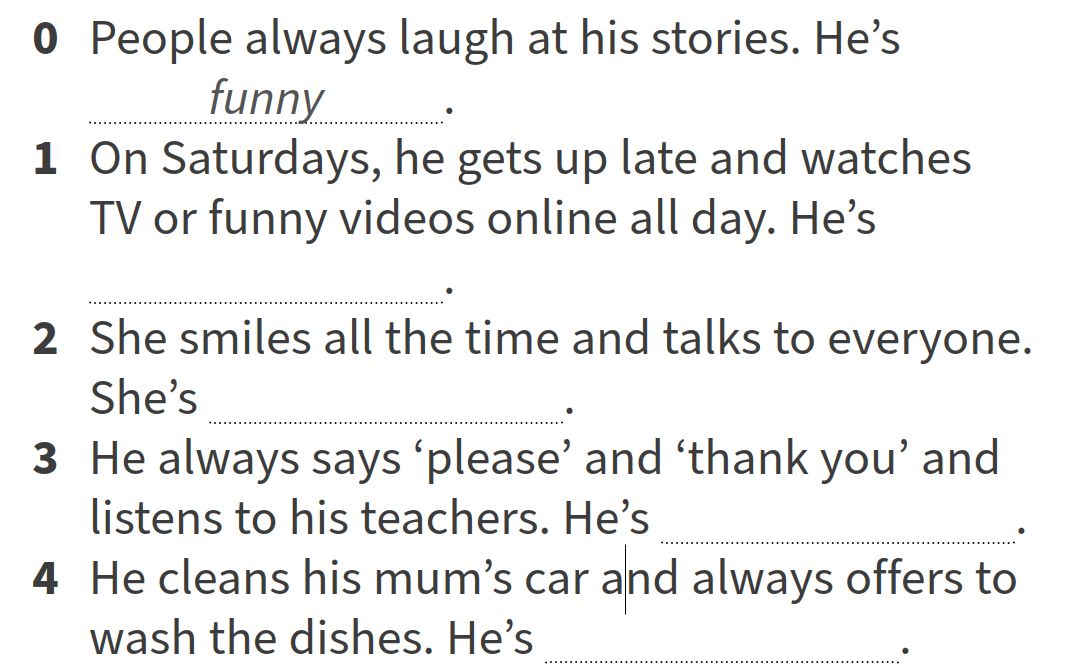 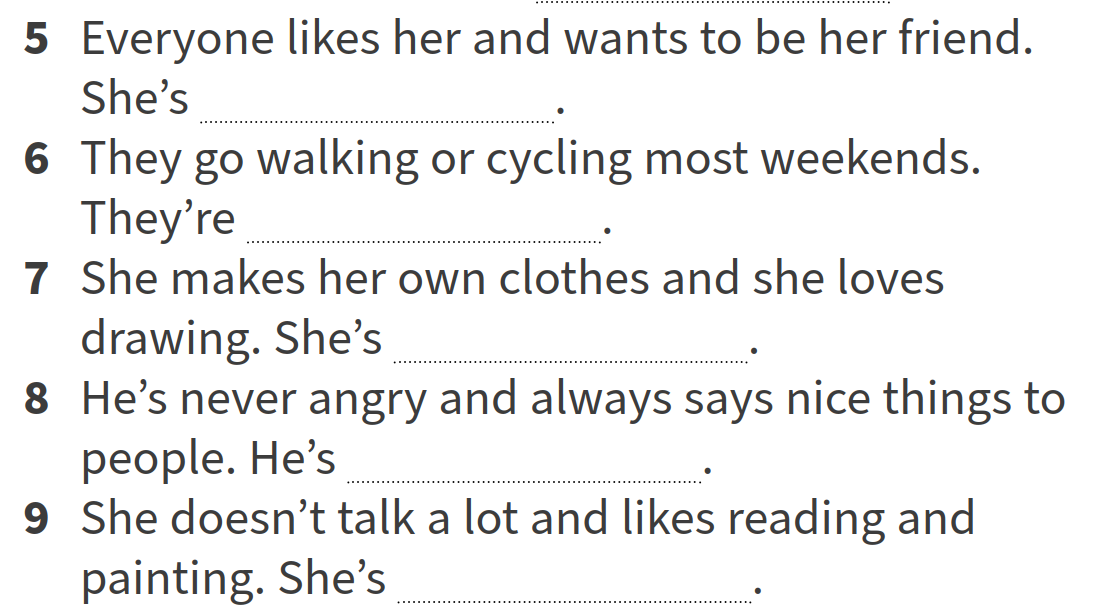 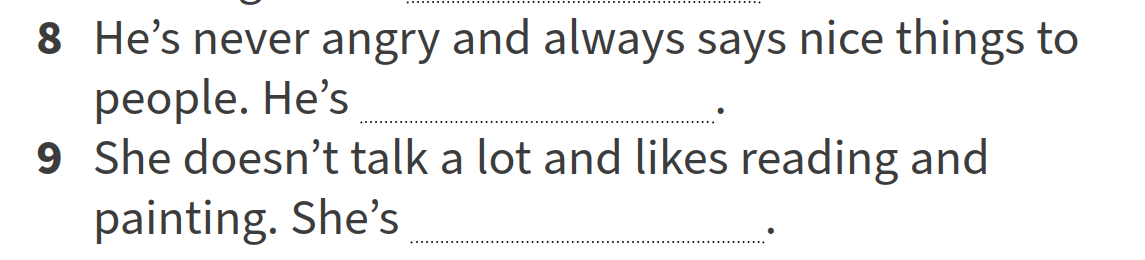 VI. EvaluationGiving marks according to pupils’ participation to the lessonDeputy director on educational affairs: _________		Signature: __________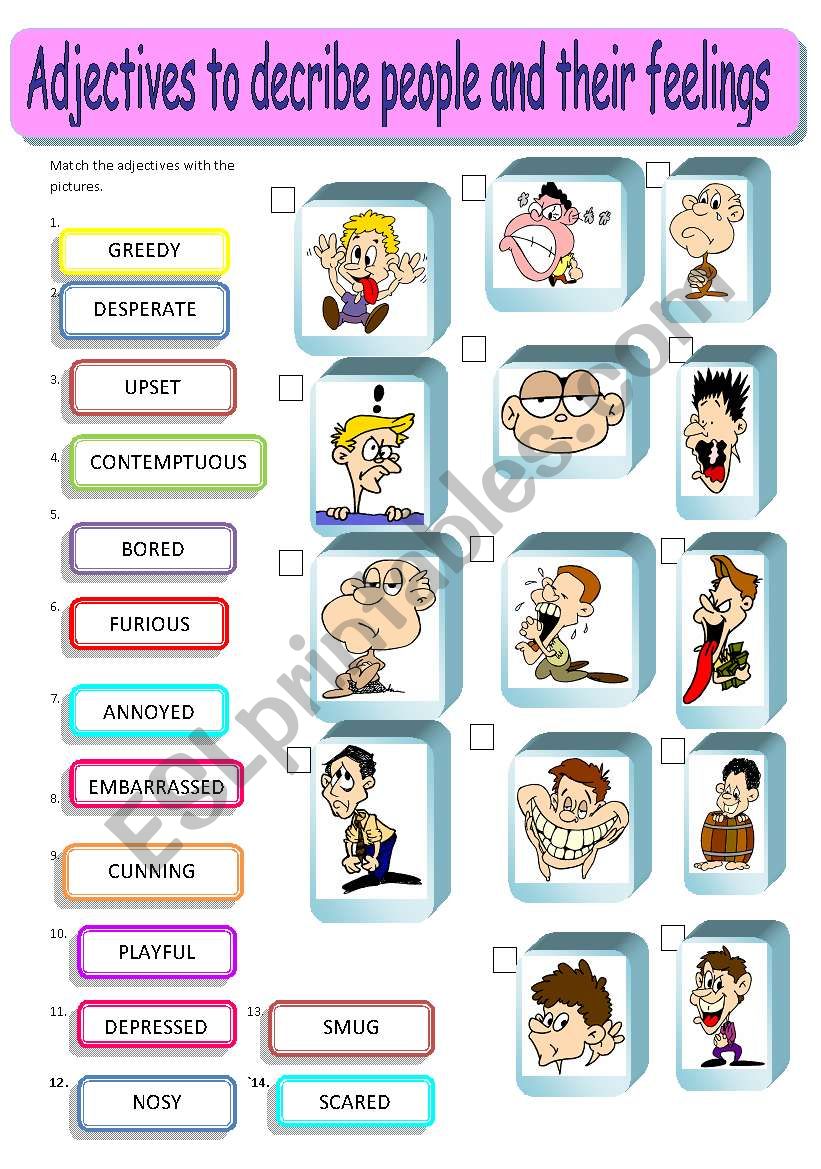 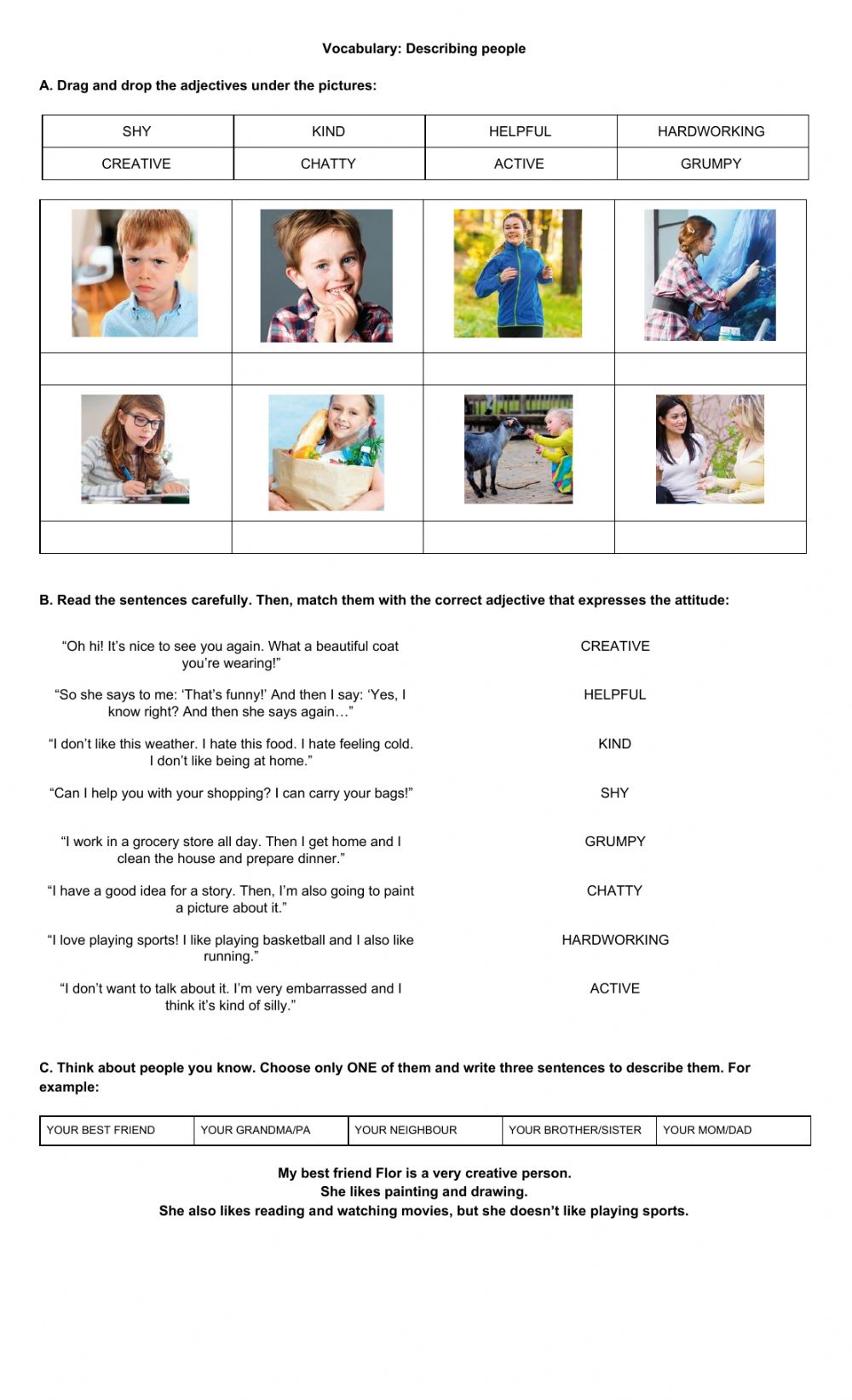 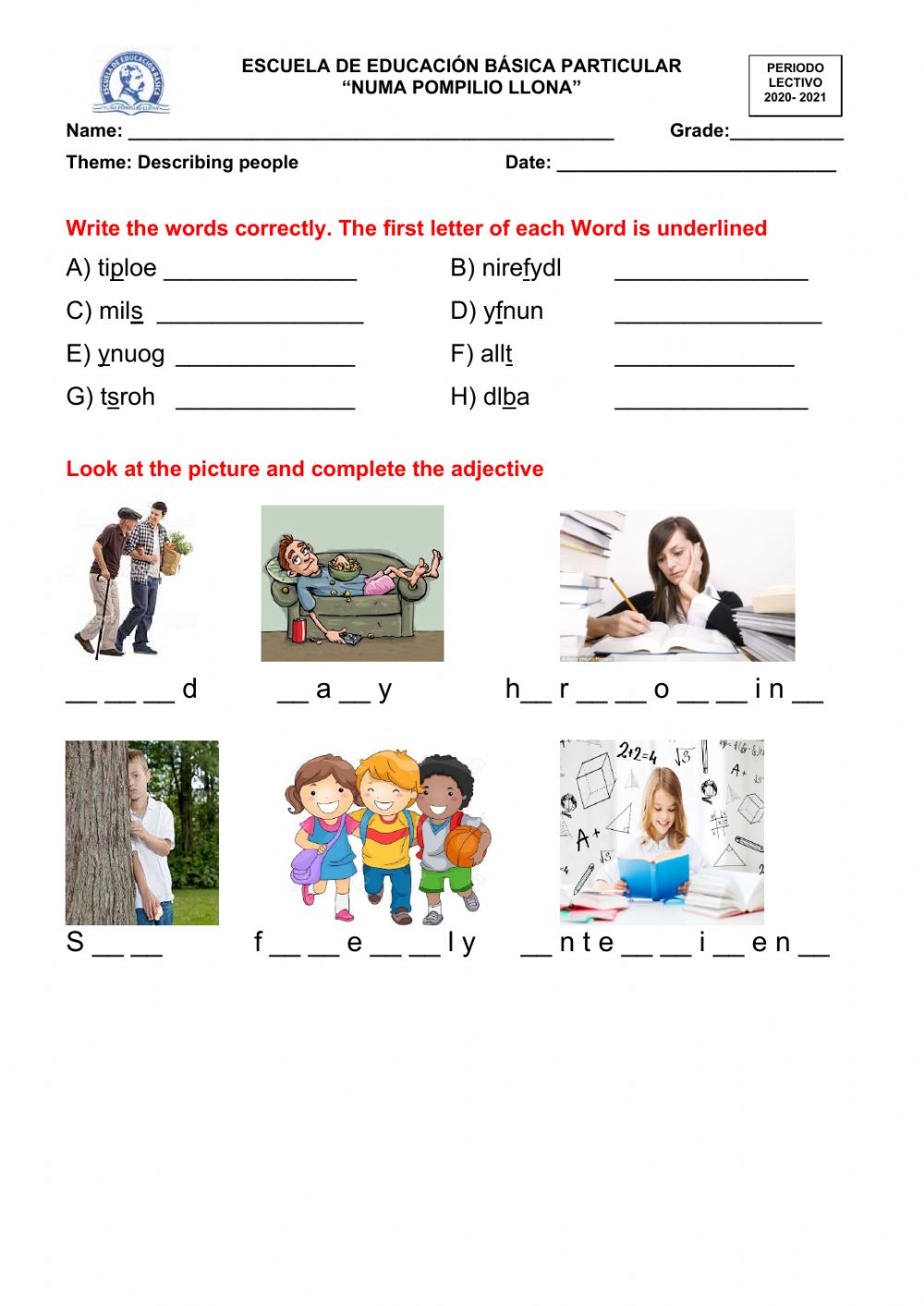 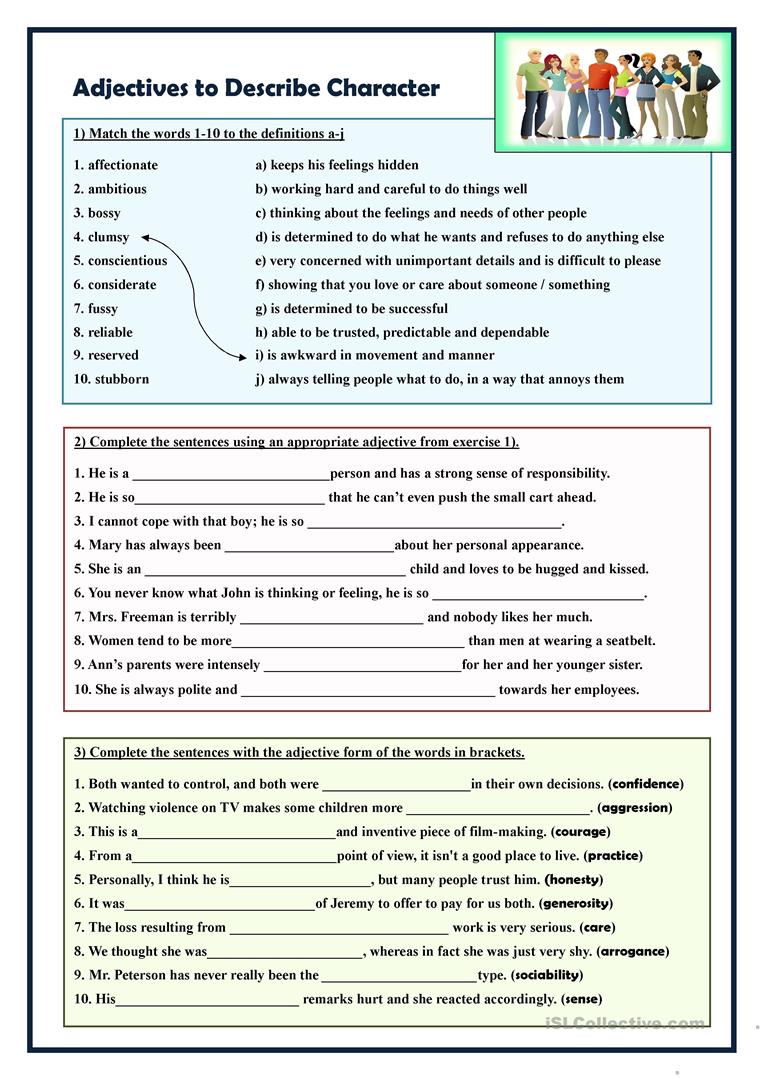 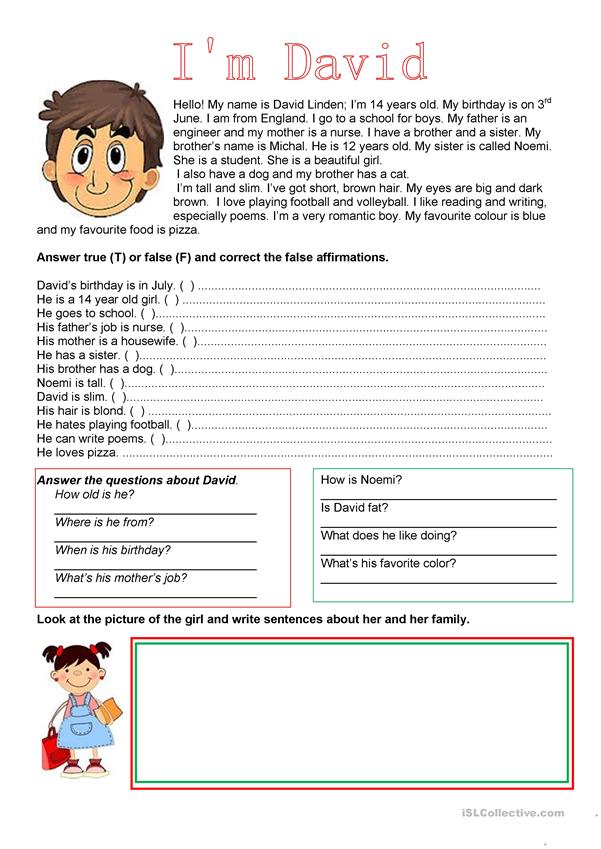 Huddi shunday namunada Guess What va Prepare darsliklaridan istalgan mavzu bo’yicha namunaviy dars ishlanmalar olishingiz mumkin. Biz bilan bog’lanish uchun Telegramdan @uzteachers_admin manzili yoki +998911800985 telegram raqami ga xabar yuboring. Narxi 1ta mavzu 20 ming so’mTo’lov payme yoki click orqaliBOG’LANISH FAQAT TELEGRAM ORQALI. Telefon qilinganda yoki sms yozilganda javob berilmaydi!№Part of the lessonTasksTime1OrganizationalMoment-to greet pupils.- to check up the register5 min2Repeating last lesson- to give pupils some questions about last lesson. – to ask words from previous lesson5 min3Explaining new theme- to explain to pupils new vocabulary and theme20 min4Consolidating new theme.- to consolidate new theme and new words of the theme.10 min5Marking.- To mark pupils5  min6Homework.- Giving homework.5  min